Приложение №1к Распоряжению Главы местной администрации от 20.01.21  № 10ПЛАНмероприятий по охране окружающей среды на территории МОп. Понтонный в 2021 году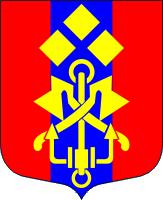 М е с т н а я   а д м и н и с т р а ц и я                                     внутригородского муниципального образованияСанкт-Петербурга посёлка Понтонный196643, Санкт-Петербург, пос. Понтонный, ул. А. Товпеко, 10тел. 462-44-27, тел./факс 462-40-39 е-mail: mail@mo-pontonniy.ru-----------------------------------------------------------------------------------------  Р А С П О Р Я Ж Е Н И Е  № 10«Об утверждении Плана мероприятий по                                      20 января 2021 годаохране окружающей среды на территории МО п. Понтонный в 2021 году»    Руководствуясь действующим законодательством РФ и СПб в области охраны окружающей среды и законом Санкт-Петербурга от 23.09.2009 г. № 420-79 «Об организации местного самоуправления в Санкт-Петербурге» Р А С П О Р Я Ж А Ю С Ь:Утвердить План мероприятий по охране окружающей среды на территории МО п. Понтонный на 2021 год (далее – План) согласно Приложению №1 к настоящему Распоряжению.Ответственность за исполнение Плана возложить на главного специалиста МА по благоустройству.Контроль за исполнением Плана возлагаю на заместителя главы МА.               Глава местной администрации                         В.Н. Сумбаров№п/пНазвание мероприятияМесто проведенияСроки проведенияОтветственный исполнитель1Выявление несанкционированных свалокТерритория МОПостоянно в течение годаЗаместитель главы МА;Главный специалист по благоустройству МА2Проведение субботников по уборке незакреплённых территорийТерритория МОАпрель;октябрьГлава МО;Глава МА3Рейды по выявлению сжигания мусора на территории МОТерритория МОПостоянно в течение годаЗаместитель главы МА;Главный специалист по благоустройству МА4Рейды по проверке содержания контейнерных площадок для сбора ТКОТерритория МОПостоянно в течение годаЗаместитель главы МА;Главный специалист по благоустройству МА